Publicado en Las Rozas de Madrid el 09/12/2020 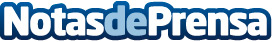 El Market Place de Las Rozas ya está disponibleEsta iniciativa nace con el objetivo de apoyar el consumo de proximidad para ayudar a los pequeños comercios de la zona de Las Rozas y Las Matas. El Market Place facilita la presencia online de los pequeños comercios y en él se pueden adquirir todo tipo de productosDatos de contacto:Lucas Larrocha670408120Nota de prensa publicada en: https://www.notasdeprensa.es/el-market-place-de-las-rozas-ya-esta-disponible Categorias: Madrid Emprendedores E-Commerce Consumo http://www.notasdeprensa.es